2e année du secondaireSemaine du 1er juin 2020Arbres syntaxiques	1Annexe 1 – Solutionnaire	4Annexe 1 – Solutionnaire (suite)	5The Secret Family Recipe	6Annexes- The Secret Family Recipe	7Annexes- The Secret Family Recipe	8Mathématique Dominos algébriques	9Annexe – Les 12 dominos	10Annexe – Solutionnaire	11La chimie des biscuits	12Annexe – Document de l’élève	13À vous de jouer !	14Milieu de vie	15Annexe – Milieu de vie	16Analyse iconographique	21Annexe – Document 1 : La Joconde	22Annexe – Document 1 : La Pietà	24Tableaux vivants	26Français, langue d’enseignementArbres syntaxiques Consignes à l’élèvePour chacune des trois phrases suivantes, complète le schéma en identifiant correctement l’emplacement de chacun des groupes de mots et de chacune des classes de mots. Le corrigé est à la fin de ce document! Première phrase Pour analyser cette première phrase, placez correctement les 11 codes suivants dans les cases vides : 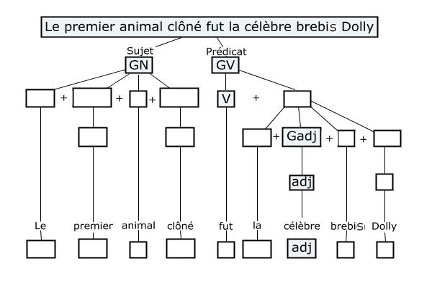 Français, langue d’enseignementArbres syntaxiques (suite) Seconde phrase : Augmentons maintenant légèrement le niveau difficulté avec une seconde phrase, un peu plus complexe, dans laquelle vous avez 17 codes à placer : 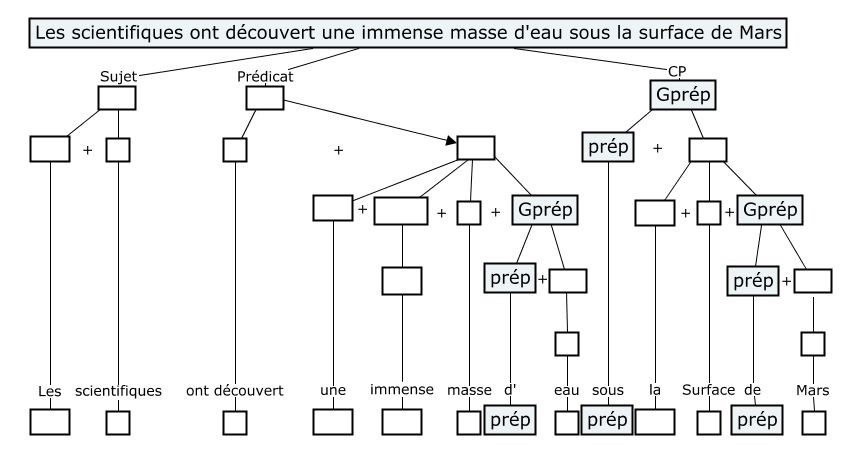 Français, langue d’enseignementArbres syntaxiques (suite) Troisième et dernière phrase! Terminons l’activité avec cette dernière phrase. Parmi les 17 codes à placer correctement, prêtez attention au fait qu’il y ait une phrase subordonnée; vous pouvez vous aider en visionnant la troisième capsule vidéo sur Alloprof! 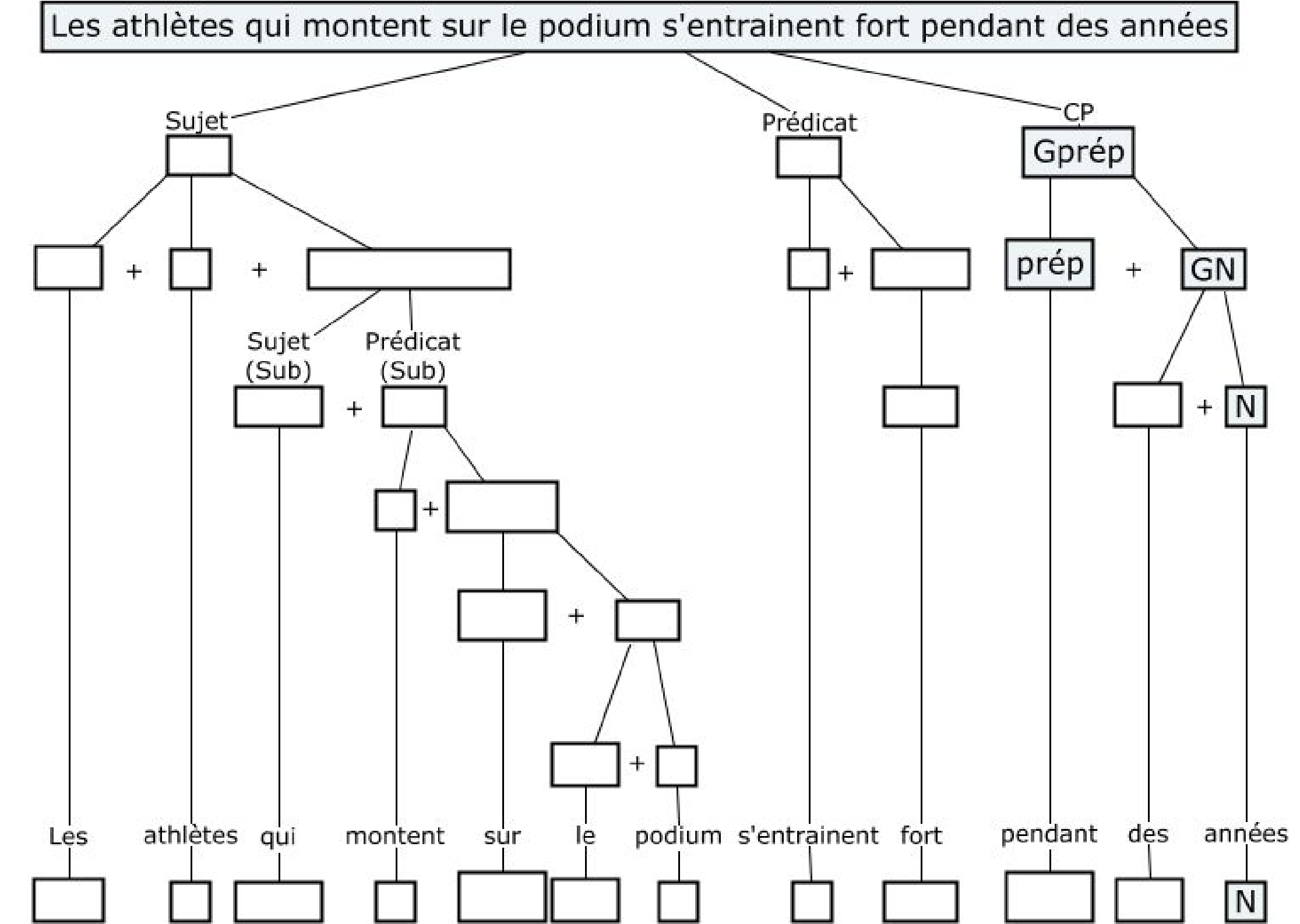   Français, langue d’enseignementAnnexe 1 – Solutionnaire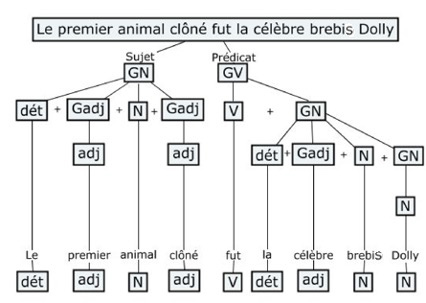 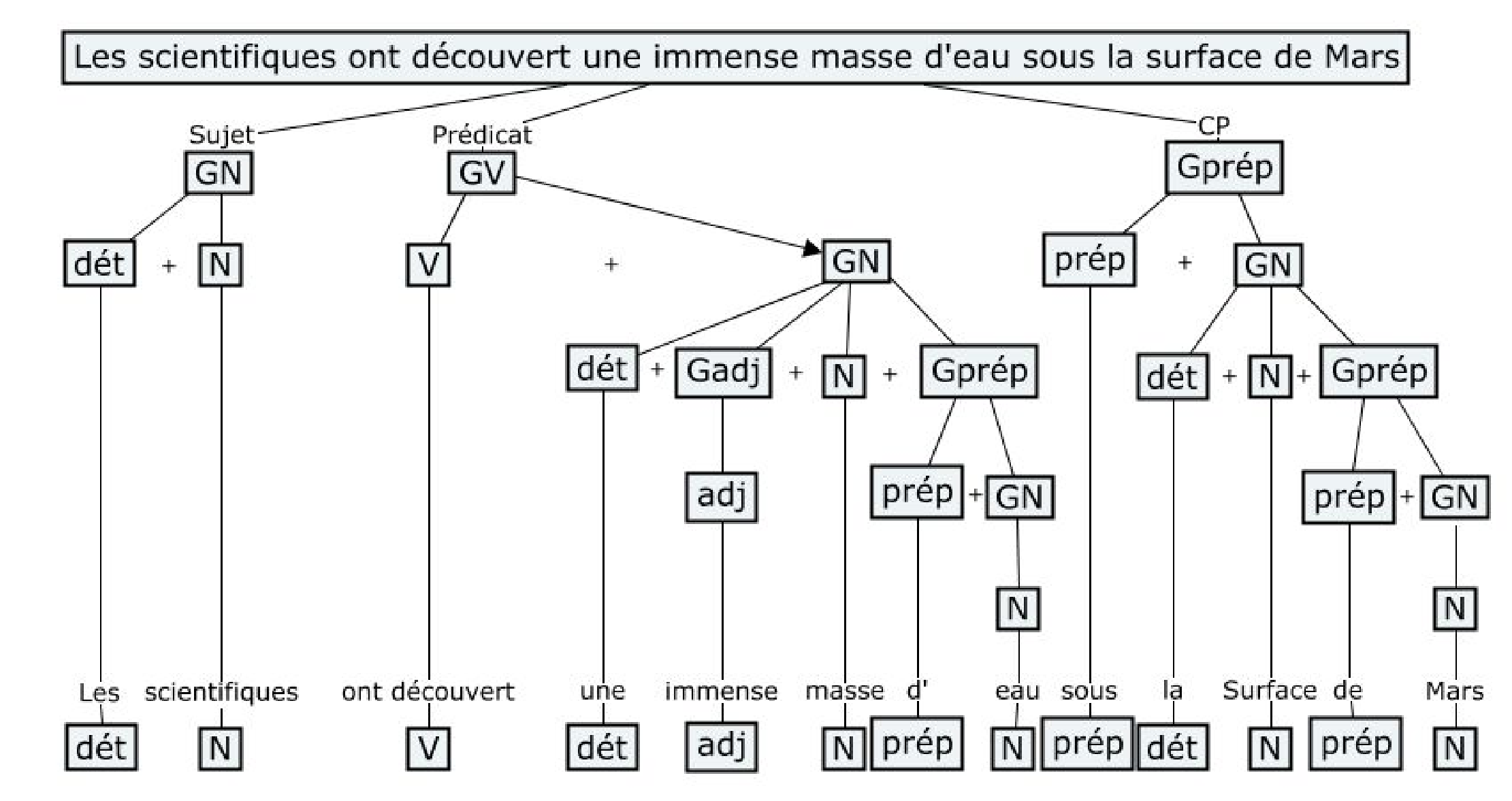    Français, langue d’enseignementAnnexe 1 – Solutionnaire (suite)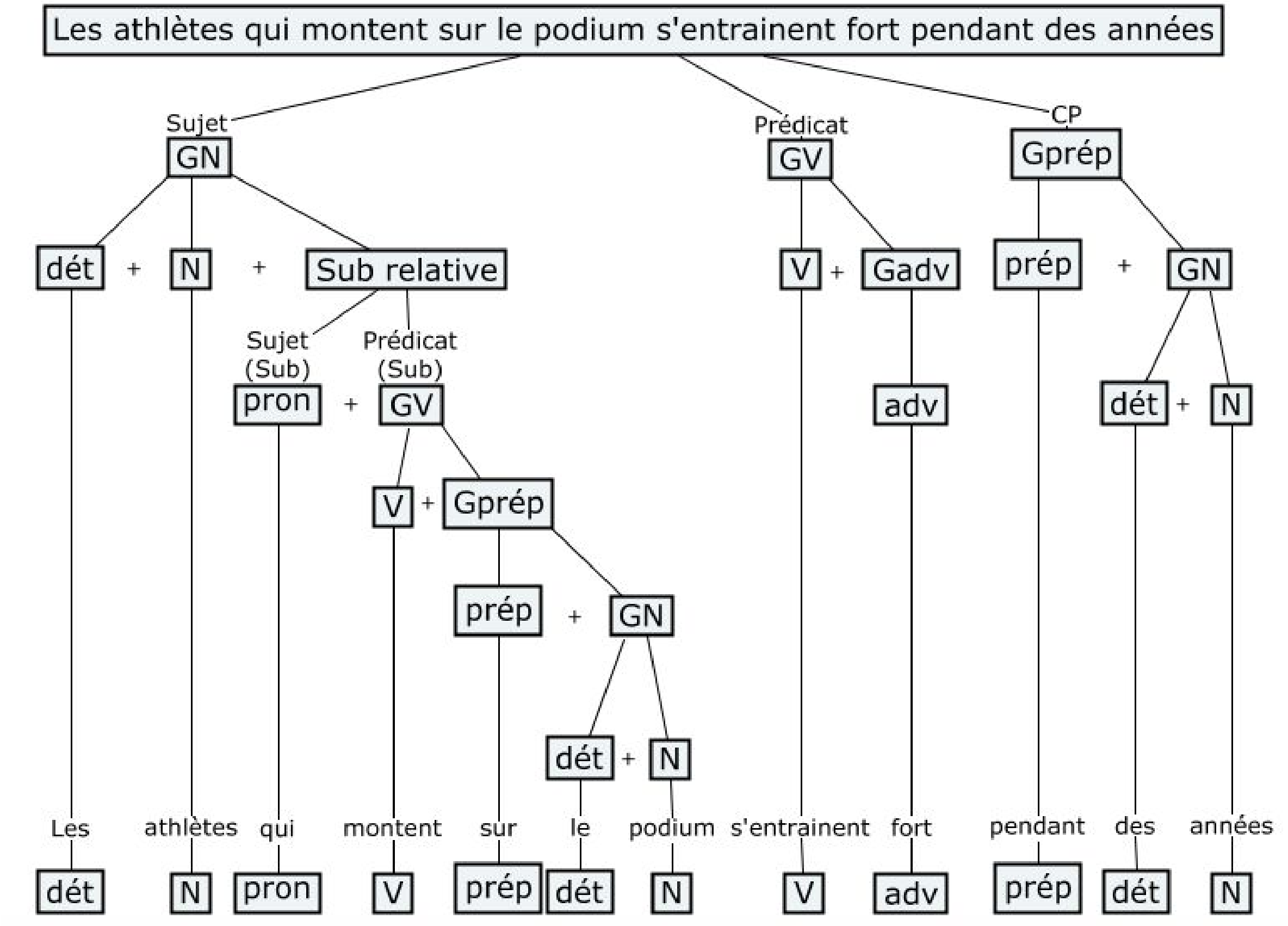 Anglais, langue secondeThe Secret Family RecipeConsignes à l’élèveMany families have a special recipe that they make at home that everybody enjoys. For some, it is a recipe that was passed down for generations! For others, it is a new recipe that was discovered and immediately appreciated. In the past few weeks, you have probably seen a family member cook or maybe you have worked on your chef skills! So, why not share your family's secret recipe with everyone else?  In the following activities, you will reflect on recipes your family enjoys and share a beloved recipe with your classmates. First, talk to the person who cooks the most at home. Think of different meals that your family eats and that you really enjoy! Take notes in Appendix 1.Next, choose your favorite recipe from the answers you listed in Appendix 1. Answer the following questions. Use the word bank (Appendix 2) to help you.When was the first time you had this dish?What kind of dish was it?What did it taste and smell like?What did it look like?How did you feel when you ate it?In a descriptive text, you will now present your favorite recipe  in detail. Discuss with the person who usually cooks this recipe to figure out the ingredients and instructions needed. Pay attention to the type of sentence and verb tense used to create a recipe. These sentences are written as instructions. Examples: Cut the onions into small pieces. Cook the chicken at 350ºF. Look at the model presented in Appendix 3 to get inspired. Use the outline provided in Appendix 4 to plan your text. After completing three sections, revise and correct yourself using the following this checklist:
Did you…Write your DESCRIPTION in the simple past?Make sure the adjectives are before the nouns?Check that the verbs in the INSTRUCTIONS are in the imperative?Use your resources such as the dictionary and the word bank?Matériel requisA dictionaryCrédits : Activité proposée par Jonathan Brouillette, enseignant (Commission scolaire des Hautes Rivières), Véronique Garant, enseignante (Commission scolaire de la Beauce-Etchemin), Dianne Elizabeth Stankiewicz, conseillère pédagogique (Commission scolaire de la Beauce-Etchemin), Élisabeth Léger, répondante matière (Commission scolaire de la Vallée-des-Tisserands) et Lisa Vachon, conseillère pédagogique (Commission scolaire des Appalaches).Anglais, langue secondeAnnexes- The Secret Family RecipeAppendix 1_ My Favourite RecipeComplete the chart with recipes you and your family enjoy.  Name some of the ingredients needed.Appendix 2_ Word BankAnglais, langue secondeAnnexes- The Secret Family RecipeAppendix 3_ Recipe example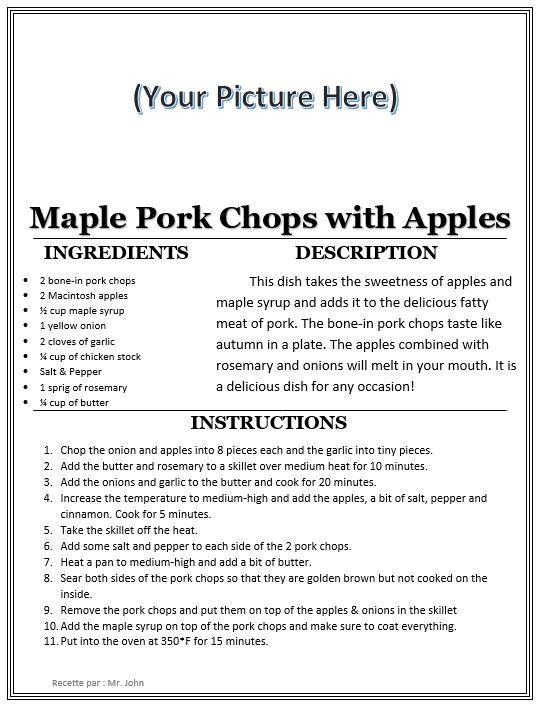 Appendix 4_ Planning the text.MathématiqueMathématique Dominos algébriquesConsignes à l’élèveInvite un parent à jouer avec toi ou un(e) ami(e) via une plateforme de vidéo communication ou seul. Imprime ou copie les dominos. Découpe-les ensuite. Tu dois prendre le domino inscrit départ. Résous le problème à côté du mot départ et joins la réponse qui se trouve sur un autre domino et résous le problème et joins la réponse… ainsi de suite jusqu’à ce que tu arrives à la fin.La partie se termine lorsqu’un joueur a assemblé tous les dominos sans erreur. C’est le grand gagnant du jeu Les dominos algébriques!Ce jeu t’offre une belle occasion de travailler tes stratégies en algèbre. Tu peux utiliser un crayon et une feuille pour y laisser quelques traces, au besoin.Matériel requisLes 12 dominos en papier.Des feuilles et des crayons pour laisser des traces, au besoin.MathématiqueAnnexe – Les 12 dominos MathématiqueAnnexe – SolutionnaireScience et technologieLa chimie des biscuitsConsignes à l’élèveUne connaissance de la chimie peut nous aider dans la sélection de recettes et de substituts d’ingrédients contenus dans une recette. Deux amis, Noah et Luca, désirent cuisiner des biscuits, chacun chez soi, durant cette pandémie. Ils n’ont toutefois pas les mêmes goûts. Ton défi est de guider chacun d’eux vers la bonne recette.Matériel requisAucun, sauf si tu décides de cuisiner des biscuits ou de réaliser l’activité supplémentaire.Source :  Activité proposée par Sandra Fréchette, directrice adjointe à l’école St-Lawrence à la Commission scolaire Riverside. Science et technologieAnnexe – Document de l’élèveConsigne à l’élèveDeux amis, Noah et Luca, désirent cuisiner des biscuits, chacun chez soi, durant cette pandémie. Noah aime les biscuits lisses qui montent haut comme des petits gâteaux, tandis que Luca préfère des biscuits plus denses et aplatis avec une surface irrégulière. Le type de levain, bicarbonate de soude ou poudre à pâte, utilisé dans la recette joue un rôle important dans la texture et la structure du biscuit. Afin de donner bon goût aux biscuits, il est recommandé d’utiliser le bon agent d’humidité (liquide) dans la recette pour neutraliser le plus possible le pH. Ce choix doit être fait en fonction du type de levain utilisé. Pour les recettes proposées, tu dois déterminer si le liquide sera du lait ou du babeurre.  Voici deux recettes qui leur sont proposées :Ton défi est de déterminer :Quelle recette est préférable pour chaque ami ;Quel est le substitut de liquide manquant dans chaque recette.Voici quelques sites qui pourront t’aider :Biscuits 101 : La science derrière la cuisson des biscuitsActivité supplémentaireUne bonne façon de valider les réponses à tes questions serait de cuisiner les recettes. Tu pourrais en faire une et demander à un ami de cuisiner l’autre. Vous pourriez ensuite comparer vos résultats à ceux que vous aviez anticipés. Afin d’en savoir plus sur la différence entre la poudre à pâte et le bicarbonate de soude, tu trouveras sur le site Parlons science une courte expérience très instructive.Éthique et culture religieuseÀ vous de jouer !Consignes à l’élèveConstatez l’ampleur du phénomène mondial des jeux vidéoDécouvrez des mécanismes employés par certains jeux et les enjeux qu’ils soulèvent.Créez votre propre jeu vidéoMatériel requisEn ligneNote: il est possible  de compléter l’activité en ligne ou de télécharger les documents requisSource : Activité proposée par le service national du RÉCIT du domaine du développement de la personneGéographieMilieu de vie Consignes à l’élèveBut : Comprendre un milieu de vie afin de te doter de clés de lecture en géographieChoisis un milieu de vie que tu souhaites explorer (une ville, un village, un quartier, une municipalité, un arrondissement)Réalise les trois phases de l'activité dans la section annexePhase 1 : Préparation Phase 2 : Réalisation Phase 3 : IntégrationMatériel requisAppareil électronique muni d'une connexion internetMatériel d'impression Crayons GéographieAnnexe – Milieu de vie Phase 1 : Préparation1) Choix du milieu de vie : 2) Que sais-je sur ce milieu de vie ? (Voici quelques idées pour stimuler ta réflexion)Population approximativePolitique municipaleActivités économiquesActivités culturellesLimites territorialesArtères principales (fluviale, routière, ferroviaire, cyclable)Ressources naturelles (sol, faune, flore, zone climatique)Architecture 3) À la suite de cette réflexionSur quel aspect j'aimerais cibler mon étude ?GéographieAnnexe – Milieu de vie (suite)Phase 2 : Réalisation1) Effectue une collecte de données de façon virtuelle ou sur le terrain. 2) Effectue un trajet dans le milieu de vie en portant attention à l'aspect ciblé3) Note tes observations dans le tableau ci-dessousGéographieAnnexe – Milieu de vie (suite)Phase 2 : Réalisation (suite)4) Crée une carte du trajet parcouru5) Donne-lui un titre6) Indique l'orientation7) Indique l'échelle8) Représente les repères géographiques observés à l'aide de signes et de symboles9) Conçois une légende GéographieAnnexe – Milieu de vie (suite)Phase 2 : Réalisation (suite)10) Autoévaluation de la carte 11) Compare ta carte avec une carte déjà existante du milieu de vie12) Note les différences ou similarités dans le tableauGéographieAnnexe – Milieu de vie (suite)Phase 3 : Intégration1) Liens avec le programme Avec quel territoire du programme en géographie pourrais-tu faire un lien avec ton trajet ?Quel concept central du programme pourrais-tu exploiter avec ton trajet ?Quel concept particulier du programme en géographie pourrais-tu exploiter avec ton trajet ?Histoire et éducation à la citoyennetéAnalyse iconographiqueConsignes à l’élèveCette activité te propose d'analyser deux documents à l'aide de la méthode 3QPOC :Écoute cette vidéo pour t'assurer de bien comprendre la méthode d'analyse 3QPOCDocument utilisé en exemple : La naissance de Vénus (Botticelli) Situe les deux documents suivants avec la méthode 3QPOC comme elle t'est expliquée dans la vidéo dans les espaces prévus à cet effet en annexeLa Joconde (Léonard De Vinci)La Pietà (Michel-Ange)Essaie de comprendre le document en interprétant sa signification dans les quelques lignes prévues à cet effet en annexe Matériel requisAppareil électronique muni d'une connexion internetHistoire et éducation à la citoyennetéAnnexe – Document 1 : La Joconde 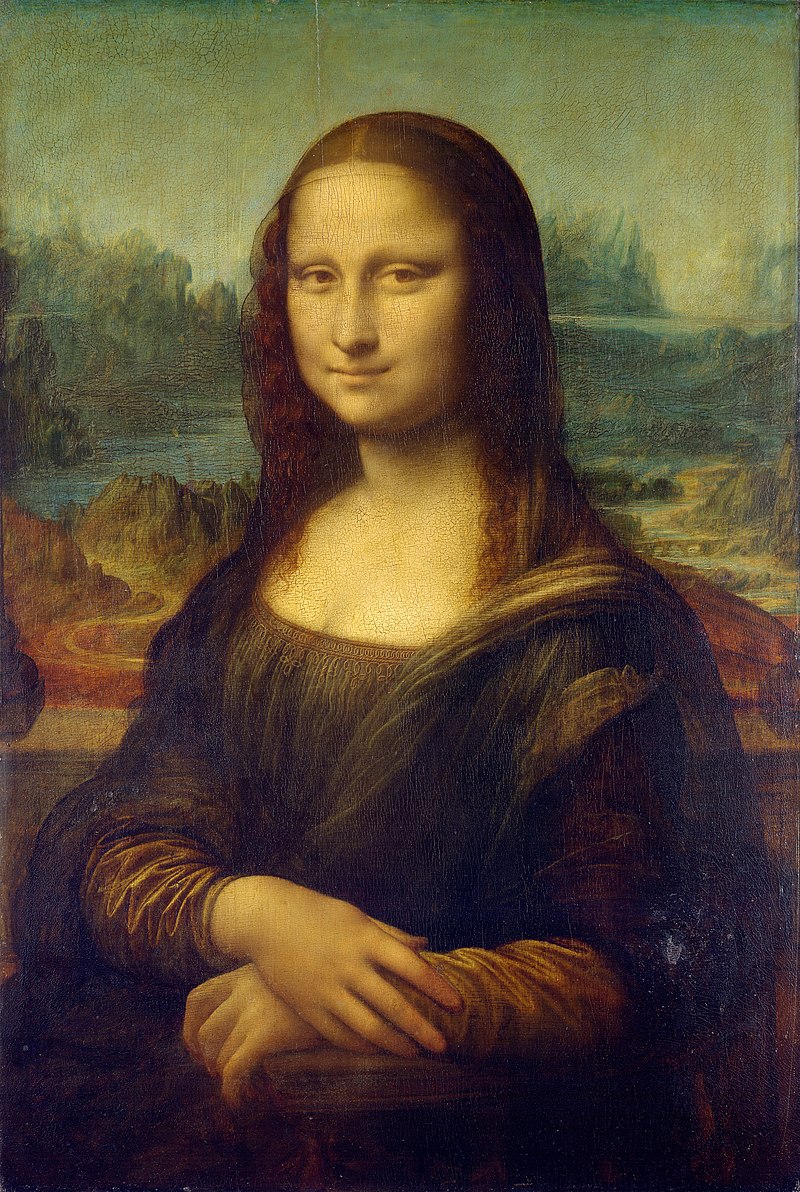 Source : Léonard Da Vinci, La Jocombe, (vers 1503), Musé du Louvre, Paris (France), Wikimédia Commons. Licence : image du domaine public. Histoire et éducation à la citoyennetéAnnexe – Document 1 : La Joconde (suite)1) Situer le document avec la méthode 3QPOC2) Comprendre le documentTente de dégager la signification du document en le replaçant dans l'époque qui l'a vu naître. Quel message voulait-on véhiculer ? À quoi fait-on référence ? Histoire et éducation à la citoyennetéAnnexe – Document 1 : La PietàSource : Michel-Ange, La Pietà, (vers 1498), Basilique Saint-Pierre, Vatican, Wikimédia Commons. License : Image du domaine public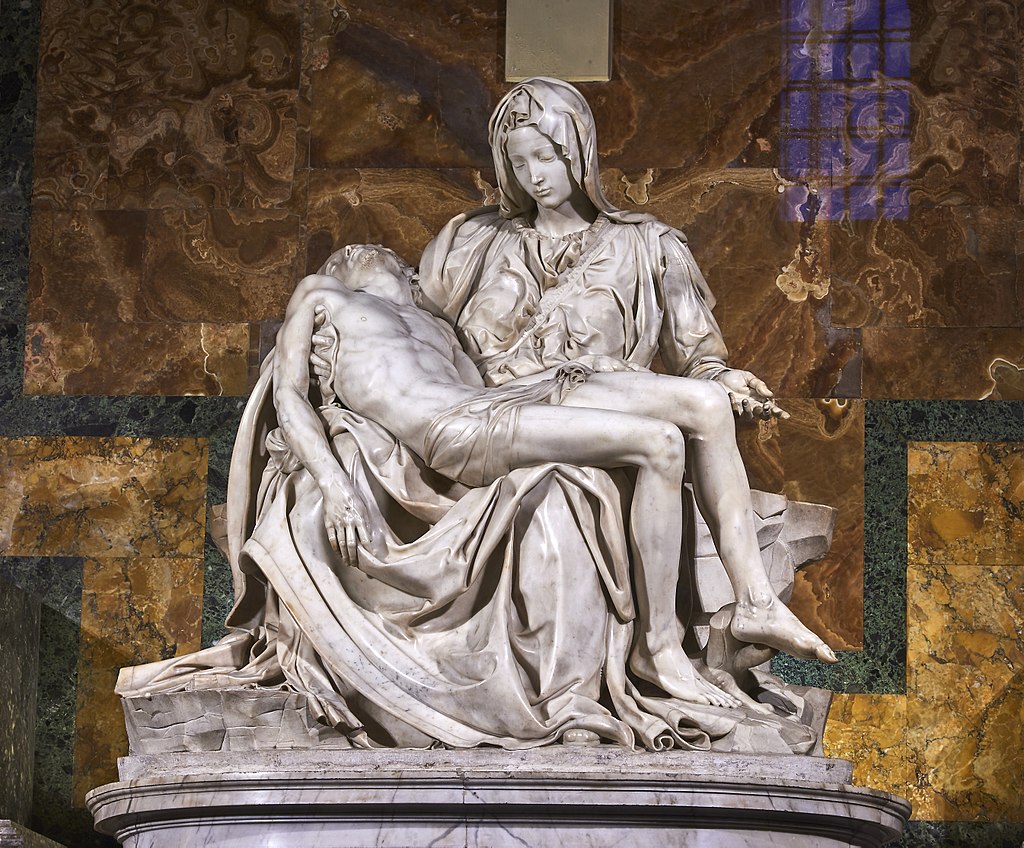 Histoire et éducation à la citoyennetéAnnexe – Document 1 : La Pietà (suite)1) Situer le document avec la méthode 3QPOC2) Comprendre le documentTente de dégager la signification du document en le replaçant dans l'époque qui l'a vu naître. 	Quel message voulait-on véhiculer ? 	À quoi fait-on référence ? DanseTableaux vivantsRéalise une vidéo de danse en exploitant des tableaux créés par des peintres célèbres.Consignes à l’élèvePour commencer, nous t’invitons à imaginer une interprète en danse qui exécuterait des enchaînements entrecoupés par des poses qui s’inspirent de tableaux célèbres. À ton tour de te prêter à une activité de création en réalisant ta propre vidéo-danse. Afin de sélectionner des tableaux (entre 3 et 10), consulte la plateforme EducArt.  En cliquant sur les planètes des thèmes apparaîtront. Tu peux choisir le thème du CORPS ou si tu aimes relever de plus grands défis de création, choisir d’autres thèmes tels que : Écologie, paix, famille, résilience, etc. Il te suffira ensuite de déterminer l’ordre de passage de chacun des tableaux et d’inventer une suite de mouvements te permettant de passer d’une pose (tableau) à l’autre.  C’est une façon agréable de découvrir des volets de l’histoire des arts visuels et de leur proposer un écho en danse.Un tel projet mérite d’être partagé, n’hésite pas à le diffuser une fois réalisé!Éléments de bonification à ton projetConsulte l’information relative à chacun des tableaux pour enrichir tes connaissancesInspire-toi de la description des tableaux pour colorer et texturer ta gestuelleVarie les niveaux et les orientationsAjoute des transitions d’un mouvement à l’autreMatériel requisDes vêtements confortables ou des costumes de ton cru en relation avec les images choisies.Des outils numériques pour réaliser la captationL’application de ton choix pour réaliser le montage, telle que PhotoGrid (version gratuite).Groupes de mots à placerClasses de mots à placer2 fois:​ GN ​(Groupe du nom) 2 fois: ​Gadj​ (Groupe adjectival) 2 fois: ​dét ​(déterminant) 3 fois: ​N​ (nom) 2 fois: ​adj​ (adjectif) Groupes de mots à placerClasses de mots à placer5 fois: ​GN​ (Groupe du nom) 1 fois: ​Gadj​ (Groupe adjectival) 1 fois: ​GV​ (Groupe du verbe) 3 fois: ​dét​ (déterminant) 1 fois: ​adj (adjectif)​	 5 fois: ​N​ (nom) 1 fois: ​V (verbe)​	 Phrase et groupes de motsClasses de mots1 fois: ​Sub relative​ (phrase subordonnée relative) 2 fois: ​GN (Groupe du nom)​	 1 fois: ​Gadv​ (Groupe adverbial) 2 fois: ​GV​ (Groupe du verbe) 1 fois: ​Gprép​ (Groupe prépositionnel) 3 fois: ​dét​ (déterminant) 1 fois: ​adv​ (adverbe) 2 fois: N​ (nom)​	 2 fois: ​V (verbe)​	 1 fois: ​pron​ (pronom) 1 fois: ​prép​ (préposition) RECIPESINGREDIENTSCOMMON FOOD ADJECTIVESCOMMON FOOD ADJECTIVESCOMMON FOOD ADJECTIVESCOMMONCOOKING VERBSTasteSmellLookCOMMONCOOKING VERBS-Delicious-Bitter-Sweet-Moist-Spicy-Savoury-Salty-Crunchy-Juicy-Fresh-Smoky-Spicy-Sweet-Fragrant-Sugary-Burnt-Mouth-Watering-Savoury-Well cooked-Steaming hot-Soft-Appetising-Well seasoned-Filling-Delicious-Colourful-Satisfying    -Cut    -Peel    -Mix    -Cook    -Bake    -Boil    -Slice    -Season    -AddINGREDIENTSDESCRIPTIONINSTRUCTIONSINSTRUCTIONSInformation aux parentsÀ propos de l’activitéLe but de cette activité est de travailler l’algèbre en traduisant les phrases en équation et en trouvant la valeur du nombre manquant. Cette tâche demande à votre enfant d’utiliser ses stratégies de réduction algébrique. Cette activité peut être réalisée avec les élèves de 2e secondaire. Vous pourriez :Jouer avec votre enfant ou l’inviter à le faire virtuellement avec un(e) ami(e) ou seul;Vérifier les résultats à l’aide du corrigé.x = 120La différence entre le quintuple d’un nombre et le triple de -4 additionné de 6 est égal à 46.x = 10Le produit de 6 par le nombre diminué de 5 est égal à 6.x = 5Le double de la somme d’un nombre et de 8 est égal à 36.DépartLa somme du double d’un nombre augmenté de 4 par le triple de ce nombre diminué de 2 est égal à 27.x = 6Le tiers de la différence entre 75 et un nombre est égal à l’opposé de 15.x= 7Le double de la différence d’un nombre et de six est sept.x = 9,5Le produit de cinq par la somme du triple d’un nombre et de sept donne ce nombre 
augmenté de sept.x= 8Le quotient de la somme de 16 et du quadruple d’un nombre par la différence de 7 et de 5 est égal à 22.x = 13,5Le double du carré de 7 diminué de x est égal à la différence du triple de x et du double de 51.x = -2Le produit du quart 
de x et du tiers de 12 est égal à la moitié du cube de 3.x = 78Finx = 40La moyenne de x, 54 et 99 donne 77. DépartLa somme du double d’un nombre augmenté de 4
par le triple de ce nombre diminué de 2 est égal à 27.(2x + 4) + (3x – 2) = 27 5x + 2 = 27x = 5Le double de la somme d’un nombre et de 8 est égal à 36.2(x + 8) = 362x + 16 = 36x = 10Le produit de 6 par le nombre diminué 
de 5 est égal à 6. 6  (x - 5) =66x - 30 = 6x = 6Le tiers de la différence entre 75 et un nombre est égal à l’opposé de 15.1/3 (75 – x) = -1525 – x/3 = -15x = 120La différence entre le quintuple d’un nombre et le triple de -4 additionné de 6 est égal à 46.5x – (3  -4 + 6) =465x - -6 = 46x= 8Le quotient de la somme de 16 et du quadruple d’un nombre par la différence de 7 et de 5 est égal à 22.(16 + 4x) ÷ (7 – 5) = 22 (16 + 4x) ÷ 2 = 228 + 2x = 22x= 7Le double de la différence d’un nombre et de six est sept.2 (x – 6) = 72x – 12 = 7x = 9,5Le produit de cinq par la somme du triple d’un nombre et de sept donne ce nombre 
augmenté de sept.5  (3x + 7) = x + 715x + 35 = x + 714x = -28x = -2Le produit du quart 
de x et du tiers de 12 est égal à la moitié du cube de 3.x / 4  1/3  12 = ½  33x = ½  33x = 13,5Le double du carré de 7 diminué de x est égal à la différence du triple de x et du double de 51.2 (72 – x) = 3x – 2  5198 – 2x = 3x - 102-5x = - 200x = 40La moyenne de x, 54 et 99 donne 77. (x + 54 + 99) ÷ 3 = 77x = 78FinInformation aux parentsÀ propos de l’activitéVotre enfant s’exercera à :  Recueillir des informations pertinentes dans plusieurs textes (ressources) et analyser la nature et le rôle de substances utilisées dans des recettes de biscuits.Recette 1Recette 21 tasse de beurre1 tasse de beurre3 ½ tasses de farine3 ½ tasses de farine2 tasses de cassonade2 tasses de cassonade2 oeufs2 oeufs1 cuillère à thé de sel1 cuillère à thé de sel1 cuillère à thé de bicarbonate de soude1 ½  cuillère à thé de poudre à pâte½ tasse de liquide à déterminer : lait ou babeurre ?½ tasse de liquide à déterminer : lait ou babeurre ?Information aux parentsÀ propos de l’activitéVotre enfant s’exercera à :Conscientiser et approfondir sa réflexion sur des enjeux soulevés par certains jeux vidéoVous pourriez :Questionner votre enfant sur le type de jeux vidéo qui l’intéresse et ce que ceux-ci lui apportent.Demander en quoi consiste le jeu vidéo créé par votre enfant.Information aux parentsÀ propos de l’activitéVotre enfant s’exercera à :Intégrer le développement des compétences géographiques par la pratiqueDévelopper des clés de lecture géographique pour étudier un milieuDévelopper des techniques de réalisation d'une carte schématique Vous pourriez :L'encourager à choisir un milieu de vie à proximité de la maison pour permettre une étude de terrainRepères géographiques (rue bâtiment, activité, etc.)Observation (description du repère)Hypothèse (tentative d'explication)Exemples :Rue Raymond-Casgrain (ville de Québec)-Blocs appartements,
-Sens unique
-Piste cyclable  -Recentrer le trafic vers les grandes artères
-Encourager les modes de transports alternatifs  Différences ou similarités entre la carte que tu as réalisée et la carte existanteOrientationÉchelleLégendeTitre Information aux parentsÀ propos de l’activitéVotre enfant s’exercera à :Analyser des documents iconographiquesExplorer des manifestations du mouvement humanisme Se familiariser aux repères culturels de la renaissance européenneVous pourriez :Encourager votre enfant à faire une petite recherche pour bien comprendre le document analyséQui ?Quoi ?Quand ?Pourquoi ? Où ?Comment ?Qui ?Quoi ?Quand ?Pourquoi ? Où ?Comment ?